ScratchAssignment Dance PartyYou are going to create your own interactive dance party where sprites interact with your music and use several costumes.Refer to the Dance Party handout.  You are to use at least 10 of the 15 blocks provided and at least 1 from each of the following: Control, Looks, Sound and at least 2 from Motion.You must use either the project notes or a sprite to give clear directions.You will draw at least 2 sprites and these sprites will each have 4 costumes (front, back, left, right).Select your favorite song… it must be appropriate! Download, save and bring into Scratch.  You may edit the length of the song.Have your sprites move to the beat of the music. You must use all 4 costumes for each sprite and they must move as long as the music is playing.Find an appropriate background or backgrounds that represent your song.  You can draw your own if you would like.When you are done:Upload your project to Scratch and to our gallery.Save your scripts and put them into a Word document.  Highlight the 10.  Remember, do not highlight duplicates.  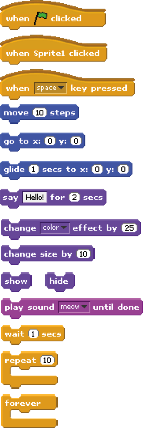 Ex. Do not highlight                               several times.  Any               block counts as 1.Take a screen shot of your 2 sprites with their 4 costumes and include that in your Word document as well. Print.Open the Video notebook folder from the shared directory. Find the Dance Party file and answer the questions as they relate to the Dance Party project. Save to your folder. Print.Attach the grading rubric to your papers and pass everything in to be graded.Be as creative as you like but remember the requirements.  Refer to the rubric. 